Algebra 1, Unit 4	Name __________________________ Per ____   Date _________		#28 Day 28 Practice: Solving for y and Graphing ReviewWrite the slope-intercept form of the equation of each line (solve for y).1.   x + y = 5			2.  x + 2y = 12			3.  2x + 3y = 24		4.   5x − y = 4Graph each equation.5.  				    6.   y = -2x + 6				7.   2x + y = 6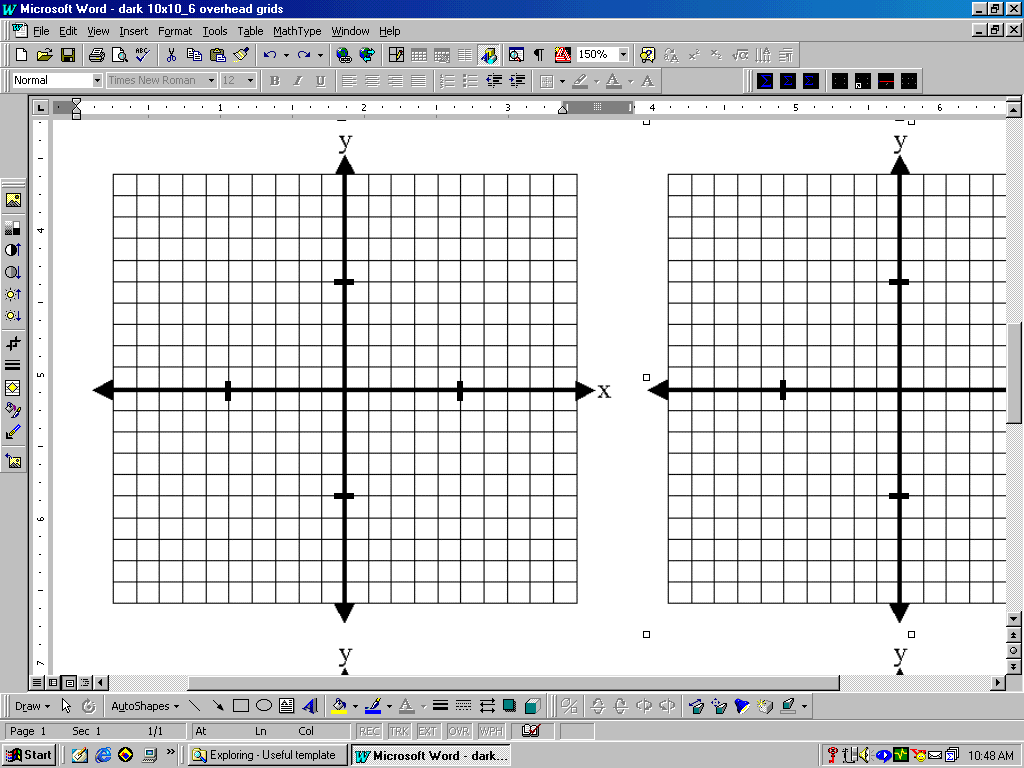 Algebra 1, Unit 4	Name __________________________ Per ____   Date _________		#28 Day 28 Practice: Solving for y and Graphing ReviewWrite the slope-intercept form of the equation of each line (solve for y).1.   x + y = 5			2.  x + 2y = 12			3.  2x + 3y = 24		4.   5x − y = 4Graph each equation.5.  				      6.   y = -2x + 6				7.   2x + y = 6